Використання хмаринок слів як засобу візуалізаціїhttps://drive.google.com/drive/folders/1mqzu6LxuSlsn5ln_C6luoA1_i0VHCMRw?usp=sharing  Один із способів візуалізації текстової інформації, який успішно можнавикористати в освітньому процесі – це «хмара слів».Кольорова хмара зі слів змушує учня зацікавитися роботою на уроці, зосередитися на матеріалі. Цей вид роботи буде доречним на будь-якому етапі уроку. «Хмари слів» можна використовувати, демонструючи на екрані чи інтерактивній дошці, для фронтальної роботи з класом. Це цікаво ще й тим, що навівши курсор на окреме слово, його можна виділити. Як і різного виду картки, «хмари слів» можна застосувати індивідуально і для групової роботи, якщо завантажити їх на комп’ютер і роздрукувати.За допомогою хмаринок слів на уроках української мови та літератури можна:записати тему уроку.ю яку учні повинні визначити;написати творчу роботу, використовуючи слова із хмари;скласти вітальну листівку другові;зробити хмаринку-підказку із ключових слів художнього твору, образу;повторити основні поняття теми, що вивчається;упізнати твір за хмаринкою слів тощо.Методистом Шерстюк Л.М. створені на освітньому електронному ресурсі WordArt https://wordart.com/ акцентуаційні хмаринки слів.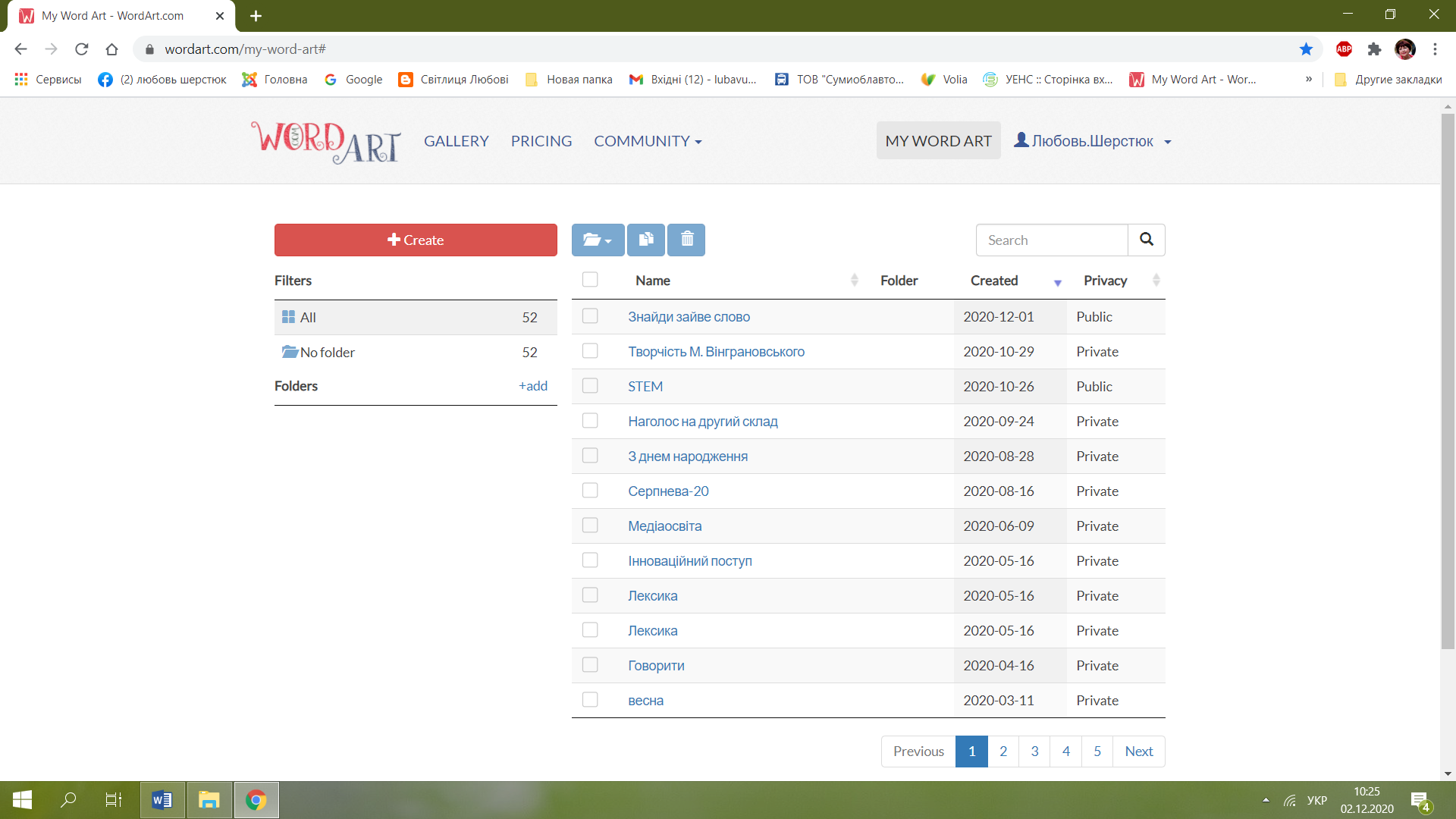 Пропонуємо декілька ідей для використання «хмар слів» на уроках української мови та літератури, у позанавчальній діяльності, для оформлення документації методичних заходів. Це тільки деякі варіанти використання «хмар слів». Кожен вчитель може додати до свого арсеналу вправ найрізноманітніші ідеї. Знайдіть на хмаринці зайве слово (усі слова з наголосом на першому складі, слово  перепис – із наголосом на другому складі).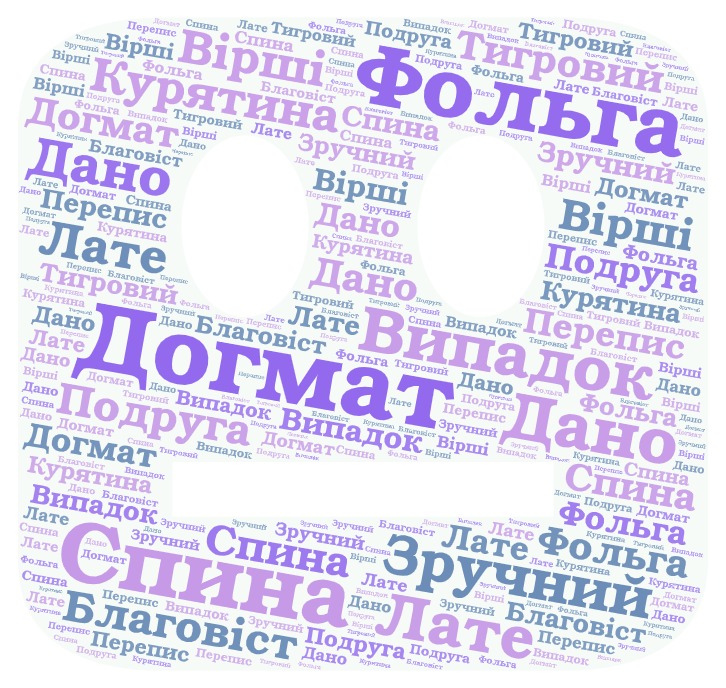 Знайдіть лексичне значення слів за електронним тлумачним словником української мови http://sum.in.ua/ 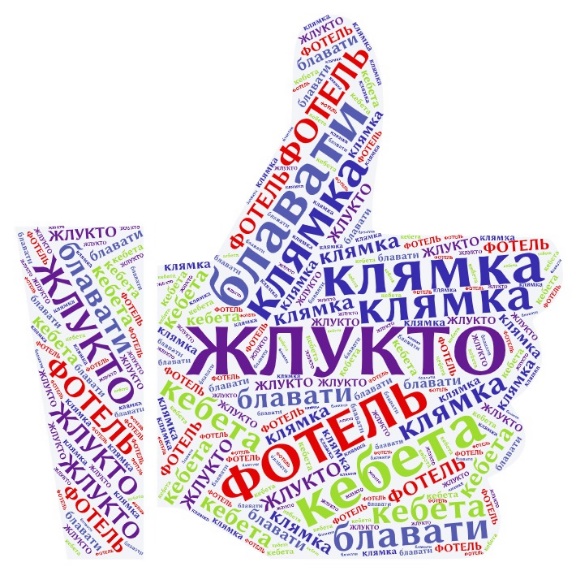 Складіть на застосунку WordArt синонімічний ряд до слова говорити 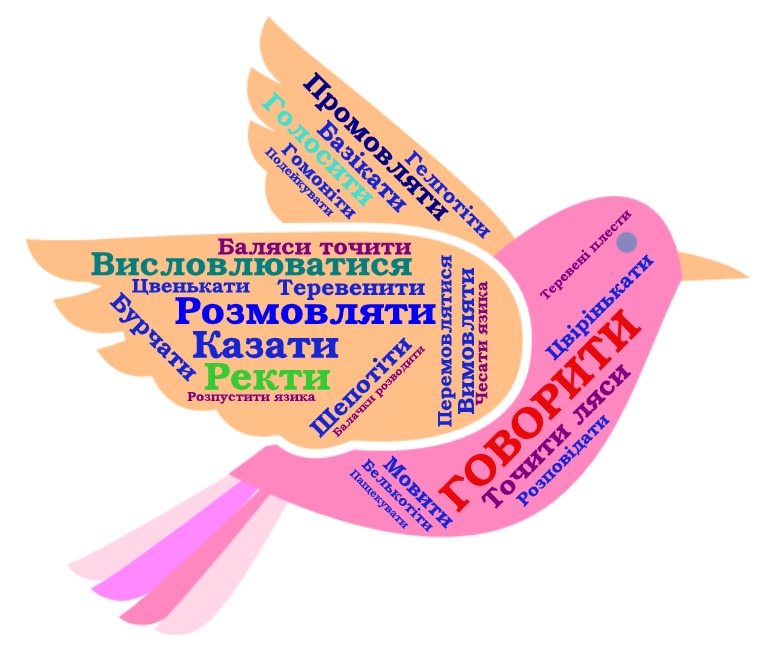 Відновіть цитату, використовуючи слова із хмари. Кому із героїв драми-феєрії «Лісова пісня» Лесі Українки належить цитата?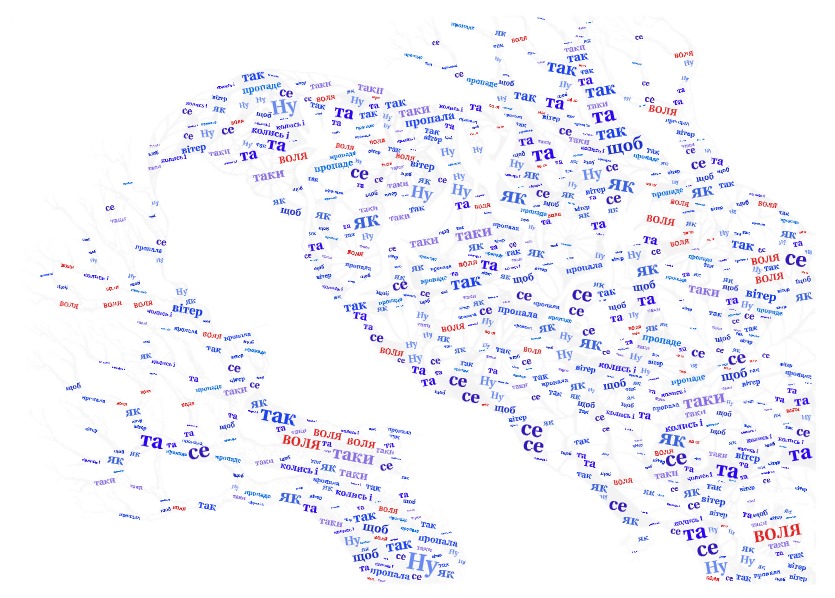 Назвіть художні засоби, ужиті Ліною Костенко в поезії. Відновіть текст.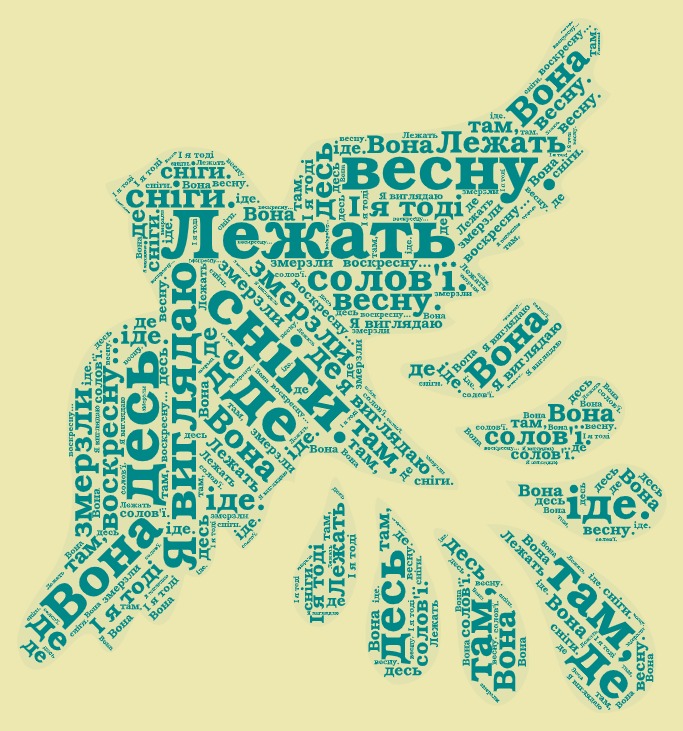 Напишіть вільне есе «Будьте щасливі».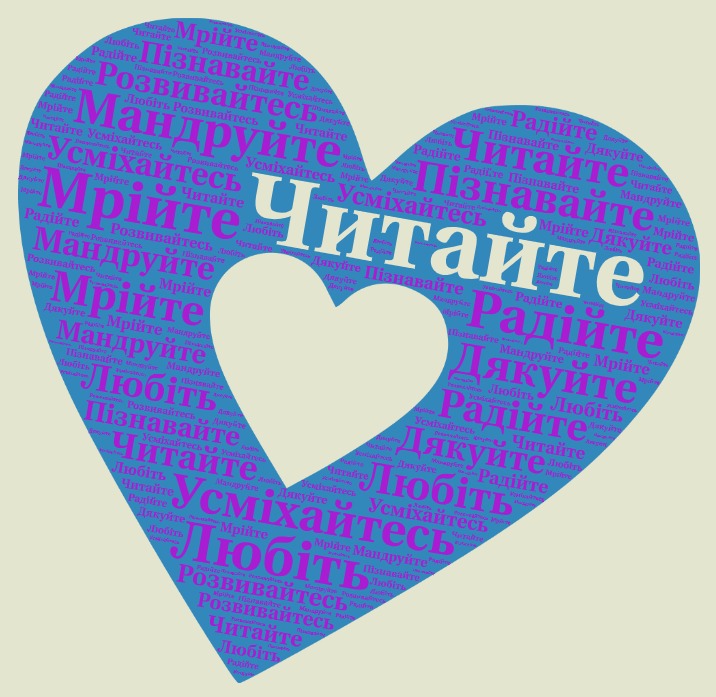 Приклади оформлення програм методичних, позанавчальних заходів.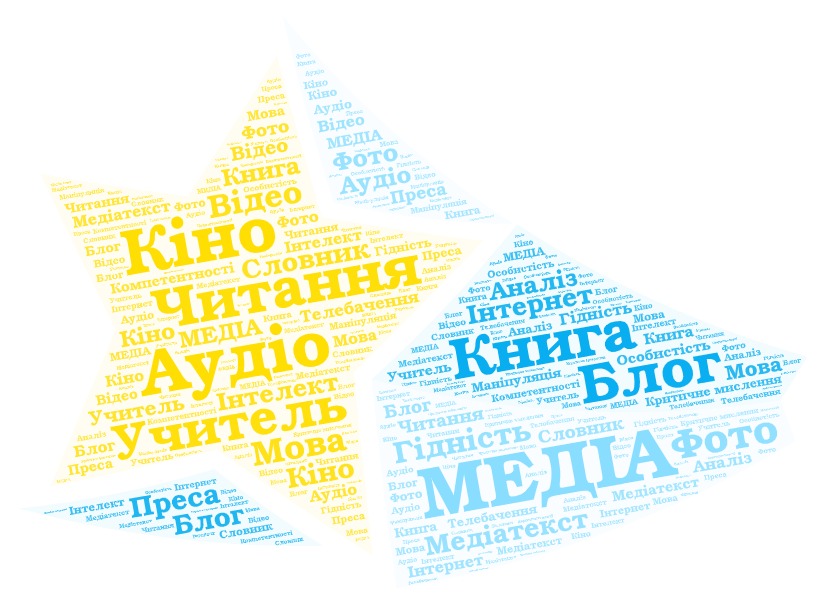 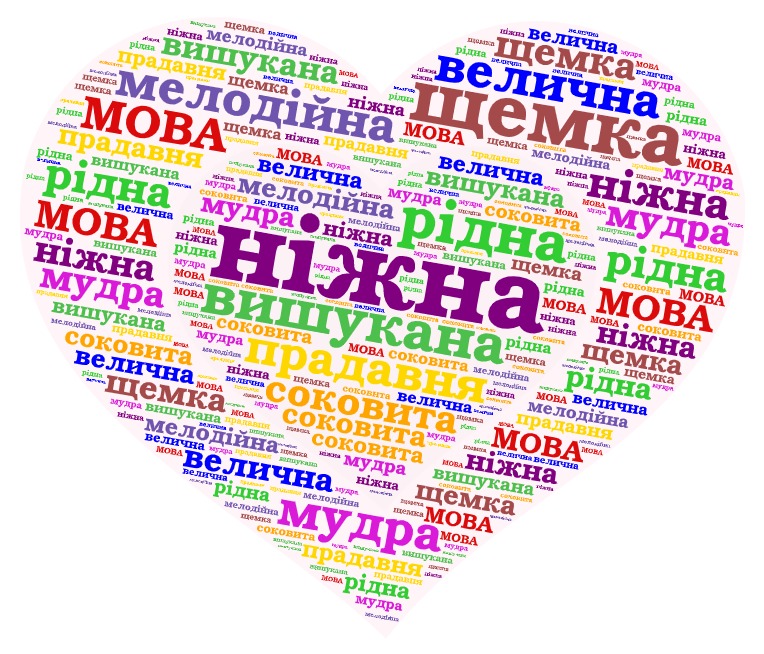 